Country report <> 											Annual report to the IFLA CLM committeeLyon 2014This report is a short account of the activities of <FESABID. Spanish Federation of Societies of Archivist, Librarians, Documentalist and Museology >CopyrightNew legislationThe Spanish Government has approved by Royal Decree the new system to calculate the library lending payment. This text is only available in Spanish:http://www.boe.es/diario_boe/txt.php?id=BOE-A-2014-8275The new system is based on loans. The method to calculate the cost is: 0,004€ per work has been borrowed and 0,05€ per active user each yearThis Royal Decree develops the current act  Ley 10/2007, de 22 de junio, de la lectura, del libro y de las bibliotecas. Fesabid sent their comments:  http://www.fesabid.org/federacion/noticia/fesabid-y-el-proyecto-de-rd-por-el-que-se-regula-la-remuneracion-a-los-autores-po  Proposed legislationA draft for a new regulation on copyright was launched two years ago by Ministry of Culture and the proposal has been approved by the Congress of the Spanish Parliament last July. When it will be passed by the Senate will come into force.  The most important issues are relating to private copy, reproduction and public communication in educational environment and collecting societies.This proposal is limited concerning the private and educational uses and introduces a new fee to  universities and establish a tax for private copy uses on electronic environment. The project proposes the enforcement of the supervision of the collecting societies activity.This text is available only in Spanishhttp://www.congreso.es/public_oficiales/L10/CONG/BOCG. Paul Keller wrote a post against the project: Did Spain just declare the war on the commons?http://t.co/vY5PDoF4mK   And there are a lot of activism in social media against this project. FESABID sent their comments to the Government (in Spanish): http://www.fesabid.org/system/files/repositorio/2014_Comentarios_Reforma_LPI_FESABID.pdfPending legislative issuesLegal MattersLaw casesThe most important case in Spain involves university libraries. Collecting societies denounced two university libraries for copyright infringement and claimed a remuneration for internal website uses.  Universities defended that not the whole material kept in their repositories could be claimed by collecting entities. The first judge’s decision rejects the university libraries arguments.  This text is only available in Spanish:
http://www.poderjudicial.es/search/doAction?action=contentpdf&databasematch=AN&reference=6705845&links=universidad&optimize=20130514&publicinterface=truehttp://www.cedro.org/docs/jur%C3%ADdico/stc-j-mercantil-8-de-barcelona---2-de-septiembre-de-2013---cedro-vs-ub.pdf?sfvrsn=2Advocacy/Lobbying activitiesThe Spanish Government has announced their intention to update the current copyright act two years ago. Fesabid sent a proposal to the Ministry of Culture about limitations needed by libraries. This document was based on Rebiun report and TLIB (IFLA).  The document is available in Spanish.http://www.fesabid.org/federacion/noticia/propuestas-para-la-reforma-legislativa-de-la-ley-de-propiedad-intelectualEducational activitiesFesabid  promotes the training on copyright and information law in libraries.Strategic plans for the futureFesabid advocates for a fair balance between the copyright and the public interest. Fesabid supports and disseminates all the activities and documents prepared by Eblida (The right to e-red) and IFLA (TLIB). Fesabid has sent their response to the Public Consultation on the Review to the EU on Copyright Rules. This document in available in Spanish http://www.fesabid.org/repositorio/grupo-bpi/respuesta-a-la-consulta-publica-para-la-reforma-de-la-regulacion-de-derechos-dOther issuesPrepared by <Núria Altariba><August,16th  2014>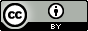 http://creativecommons.org/licenses/by/3.0/